Приложение 1Фрагмент карты градостроительного зонирования территории Доможировского сельского поселения  Лодейнопольского муниципального района Ленинградской области(с изменениями)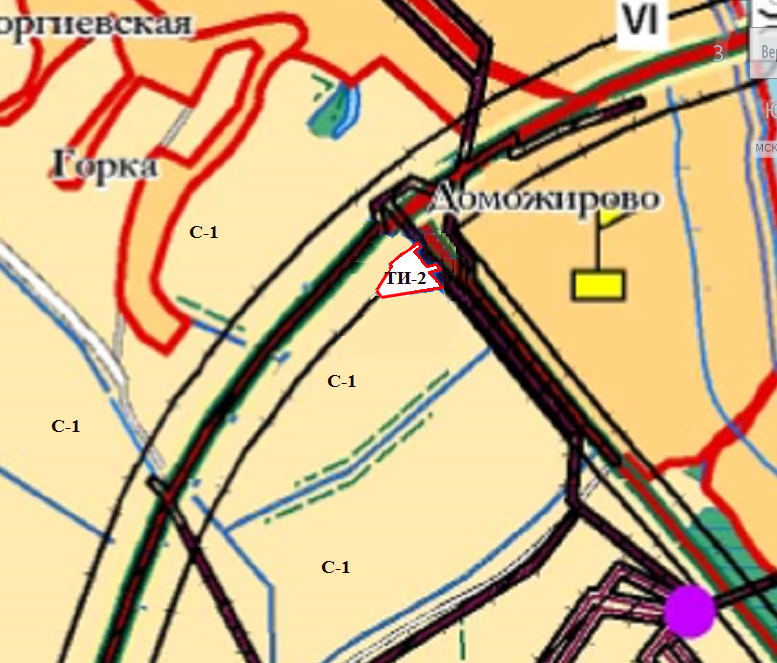 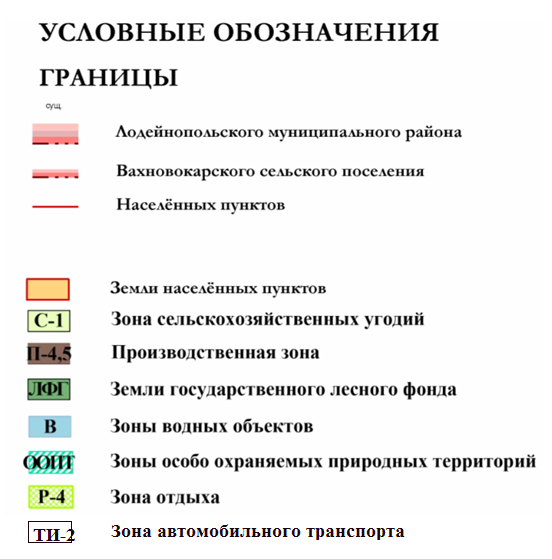 